Муниципальное автономное образовательное учреждениедополнительного образования детейДом детского творчества «Октябрьский»Сценарийспортивного досугав младшей группе оздоровительной секции «Гимнастика маленьких волшебников»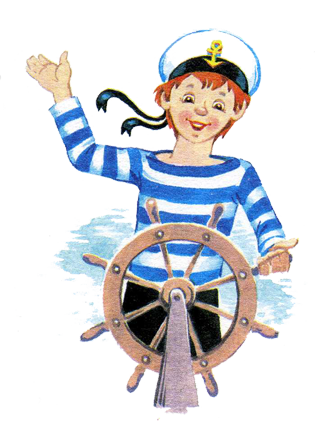                 										Сценарий 											подготовлен:педагогом доп. образованияЕ.А. БодрыхЛипецк – 2016Действующие лица:	капитан (ведущая), пират, бывалые моряки (родители), юные матросы (дети).Оборудование: 	зал украшен тематическими шарами, фотографии пап и детей на стене, флажки по кол-ву родителей, морские воротники  и ленты на голову детям, флажки по 2 шт. на каждого ребенка, бескозырки для пап, мягкие модули, стойка с флажками, коробочки с соком по кол-ву детей, спасательный круг и 2 ориентира, костюм капитана, пирата, бинокль, стойка со штурвалом,  3 таза с мыльной водой, коктельные трубочки по кол-ву детей, 2 синих обруча, 2 удочки, рыбки по кол – ву участников (папы и дети), сундук, бутылки с водой 1,5 л по кол-ву пап, 0,5 л по кол-ву детей, листы белой бумаги по кол- ву пап, Цель: 	формировать чувство патриотизма, воспитывать у детей уважение к Российской Армии, любовь к Родине. Задачи:обучающие:	формировать умение ориентироваться в пространстве, закрепить	навыки  лазанья по гимнастической лестнице переменным шагом с предметом в руках.  воспитательные:	 воспитывать патриотические чувства, волевые качества, выдержку, настойчивость, память внимание. развивающие:	развивать у детей и родителей ощущение радости от совместной двигательной активности;Ход:Родители сидят в зале, дети построены у входа в спортивный зал.Капитан (ведущая):	Дорогие зрители, уважаемые родители!  Сегодня в нашем зале будут проводиться сборы, по подготовке матросов к морскому путешествию. Просьба поддержать юных моряков и приветствовать их флажками и криками «Ура!»Дети входят в зал, проходят в обход по залу, строятся перед родителями, читают стихи:1-й  мальчик:		Север, юг, восток и запад-Верный компас под рукой.Не печалится, не плакатьГоворит закон морской!2-й  мальчик:		Я по звездам и по картеПлыл вперед наверняка.Что все штормы и все мелиДля такого моряка!3-й  мальчик:		Моряки - народ бывалый,Никогда не подведут.Подрастают капитаны-Их моря большие ждут!Капитан:	Команда. Внимание! Равняйсь! Смирно! По порядку рассчитайсь! Занять свои места на корабле!Дети переглядываются, оглядываются, переговариваются, что корабля  –то нет.Капитан:	Корабль разрушен! Кто же это мог сделать? Теперь наши сборы, а значит и морское путешествие на грани срыва. Срочно нужно передать сообщение, о доборе команды.  Наши матросы знают, как это сделать.Упражнения с флажкамиКапитан:	(показывает на пап) Посмотрите, сколько моряков откликнулись,  на наш сигнал! Спасибо вам большое, без вас нам не справится! Капитан надевает  папам бескозырки.Капитан:	Что ж, теперь, команда мы настоящая команда и нам никакие преграды не страшны. Нам нужен новый корабль, и должны незамедлительно приступить к его строительству. Только вот материла у нас маловато. Придется использовать подручные средства. Для морского путешествия я приготовила коробочки с соком, чем не строительные кубики. Но они тяжелые и могут потопить корабль, поэтому предлагаю сок выпить, пустую коробку отнести своему старшему матросу. А он, получив пустую коробку, захватив остатки корабля, отправляется на строительную площадку.Эстафета «Построим корабль»Капитан:	Приготовится к отплытию, друзья!
Отдать швартовые и  сняться с якоря.Папы садятся перед кораблем, дети на пол перед ними. Берут друг друга за плечи, делают волну.Капитан:	Я вижу судно! С черным флагом на мачте!  Да это же Пираты!Капитан крутит штурвал, пытается удержать корабль. Капитан:	Наш корабль подбит и скоро он поддет ко дну. Спасательный круг только один,  придется воспользоваться им по очереди.Эстафета: «Спасательный круг». Папы с детьми делятся на пары.  Папа надевает круг на ребенка, добегает до скамейки и бросает его следующей паре. После того, как все сядут на скамейку, в зал входит пират, чихает.Пират:	Тысяча чертей! Проклятая простуда!	(детям) Ваша песенка спета! В корабле  пробоина и через несколько минут пойдет ко дну!..  Ха-ха-ха! (чихает)Капитан:	Даже не знаю, стоит ли после этого тебе  желать здоровья…Пират:	Стоит, стоит, деточка! Ведь я единственный кто в данной ситуации вас может спасти. Мне нужна новая команда, да только  просчитался, я вижу (смотрит на детей), доходяги одни!Капитан:	Уверен?Пират приоткрывает завязанный глаз.Пират:	Вот эти,  годятся, а мелюзгу -  на дно! (чихает)Капитан:	Что это ты все время чихаешь?Пират:	Простуда одолела, будь она не ладна! Всю команду мою положила.Капитан:	Так вот, как ты говоришь эта «мелюзга»,  знает, как избавиться от насморка.Пират:	Да, ну?!Капитан:	Становитесь, ребята! Покажем комплекс  «морской» дыхательной гимнастики.Пират выполняет упражнения с детьми.Дыхательные упражнения:«Пловцы» - и.п. ноги на ширине плеч, правая рука поднята вверх, левая опущена вниз. Поочередно меняем положение рук, на вдох и выдох.«Дельфины» - и.п. пятки вместе, носки врозь, в приседе, руки перед грудью; на вдох подняться на носки, руки развести в стороны, на выдох вернуться в и.п.«Водолазы» - и.п. основная стойка, после вдоха задержать дыхание, присесть, на выход встать.Пират:	(дышит носом)	Чудеса…Капитан:	Это не чудеса, это – дыхательная гимнастика. А вот чудеса мы тебе сейчас покажем. Из обычной воды мы сделаем морскую воду, причем не просто морскую, а пенный берег. 	(детям)  Вы знаете, ребята, что морскую воду пить нельзя, она очень соленая. Поэтому, из трубочек можно только выдувать. Будьте внимательны и аккуратны.	Дыхательное упражнение  «Пенный берег»Капитан:	И это не просто забава, а полезное дыхательное упражнение.Пират:	Это все фокусы, игра. Море – дело серьезное, поэтому,  все же испытать вас хочу, что вы о море – то знаете?С помощью чего можно остановить корабль? (с помощью якоря); Как называется задняядняя часть палубы? (корма).Какие птицы летают над кораблем во время плавания? (чайки, альбатросы); Как называется повар на корабле? (кок)Отвечают папы.Пират:	Кстати о еде, наши запасы давно закончились. А в море какая еда – рыба! Как вы насчет рыбалки?Капитан кладет на пол обручи, раскладывает рыбок, готовит удочки, а пират спрашивает, какая рыба в море водится.Игра с магнитными удочками «Рыбалка»Пират:	С этим заданием  вы справились. Только смотрю много вас, боюсь, все на мой корабль не поместитесь. Корабли  нужны новые,  а силенок –то у вас маловато (показывает на руки детей).Капитан:	Силы у нас достаточно, и мы могли бы тебе это продемонстрировать. Как бы это лучше показать… У тебя на корабле найдутся пустые бутылки? Пират:	Обижаешь! Сколько угодно!Капитан:	Тогда наполни их водой, и принести нам. А уж мы покажем!Пират затаскивает сундук с бутылками в зал. Папы берут большие бутылки1,5 л, а дети маленькие 0,5л.Силовые  упражнения с бутылками наполненными водойИ.п., ноги на ширине плеч,  руки  опущены; 1- поднять к плечам, 2- и.п. (4 раза)И.п., ноги на ширине плеч,  руки  на плечах; 1- поднять руки вверх, 2- и.п. (4 раза)И.п., ноги на ширине плеч,  руки  на плечах; 2- руки в стороны, 2- и.п. (4 раза)И.п., ноги на ширине плеч,  руки вытянуты перед собой; 1- поворот  вправо, 2- и.п., 3- поворот влево,  4 - и.п. (по 2  раза в каждую сторону)И.п., ноги на ширине плеч, туловище наклонено вперед,  руки  в стороны; 1- руки к груди, 2- и.п. (4 раза)Пират:			Вот ведь выдумщики!Капитан:	Мы не выдумщики, мы – волшебники, правда,  пока еще маленькие…Пират:	Ах, волшебники, ну тогда вам и строительные материалы не нужны. (с издевкой) Вы корабли из ничего построите.Капитан:	Сделаем, но все – таки, кое- что нам все – таки понадобится.Достает бумагу, и объясняет папам, как сделать кораблик.Папы вместе с детьми делает кораблики.Пират:	Да, отличные вы моряки! Сильные, ловкие, смелые! Только для моей команды не годитесь. Правильные уж очень, друг другу помогаете. А может и мне бросить это пиратское дело, друзей хороших найти!Капитан:	Ну, как ребята, возьмем его в свою команду?Пират:	А я за это вам подарки к празднику…Капитан:	Точно, праздник! Мы ведь  с ребятами подарок вам приготовили!	Танец «Бескозырка белая»Капитан: 	Ну а у тебя в сундуке, что за сокровища?Пират поздравляет с праздником и раздает подарки